MeghívóA  MÁOK Bács-Kiskun Megyei Szervezete Szakmai napot tart,-„ Halegészségügy az Akasztói Tógazdaságban „  témakörben, - melyre tisztelettel meghívjuk.Helye:    Akasztói Horgászpark és Halászcsárda              Akasztó, Kígyóshíd tanya 6.  ( 53-as főút , 14-es km.)Időpont:  2018.  április 10.   8,30  óra.Program : -    08,30 –   9,00      - Regisztráció-    09,00 –  9,45      - Halegészségügy az Akasztói Tógazdaságban. 			          Szabó József -    9,45 -   10,30     - Aktuális állategészségügyi  jogszabályok,  állattartói jogok és      		         kötelezettségek, víziállatok szállításával kapcsolatos általános   ismeret.             	         Dr. Pállai Gerda              -   10,30 -  11,15       -  A mintaküldés szabályai a laboratóriumi vizsgálatokhoz.			          Dr. Papp Melitta 11,15 -  11,30       Szünet              -   11,30 -  13,00      - A pontynevelés állategészségügyi vonatkozásai.			          Dr. Hb. Baska Ferenc               -  13,00 -                 -  Ebéd, kötetlen beszélgetés Részvételi díj:  10.000,- Ft.                             Bankszámla száma:  11732064-20063267                                          A rendezvény regisztrációs száma: 30/TK/2018/MÁOKA részvételért  27   kamarai pont adható				 dr. Punczman Tamás MÁOK Bács-Kiskun megyei Kamara                       elnökeMagyar Állatorvosi KamaraBács-Kiskun Megyei Területi Szervezetének Továbbképző rendezvényeAkasztói Horgászpark és HalászcsárdaJelentkezési lapKérjük, szíveskedjenek kitölteni és visszaküldeni a jelentkezési lapot az alábbi elérhetőségeink egyikére: MÁOK Bács-Kiskun Megyei Szervezete 6400 Kiskunhalas, Erdei tér 1/b.E-mail:  maok.bacskiskun@gmail.comIdőpont:  2018. április 10.Részvételi díj:  10.000,- Ft   ( kérjük a jelentkezési lapot 2018. április 03-ig beküldeni )Információ:  dr.  Kléh Zsolt  ( telefon: 70/318-5614 )A jelentkező adatai:Név (nyomtatott betűvel):Postacím: Számlázási cím:Telefonszám:                                                          E-mail:MÁOK területi szervezet:Bélyegzőszám:A részvételi díjat kérjük az OTP Bank Nyrt. Kiskunhalas 11732064-20063267(MÁOK Bács-Kiskun M. Szervezete) számlára utalni.A részvételért  27   pont adható. Átutaláskor a közlemény mezőben kérjük a Jelentkező nevét feltüntetni a könnyebb azonosíthatóság érdekében. ( A jelentkezést a jelentkezési lap kitöltésével és beküldésével fogadjuk el.)Dátum: Aláírás:MAGYAR ÁLLATORVOSI KAMARA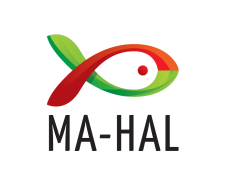 HUNGARIAN VETERINARY CHAMBERBÁCS-KISKUN MEGYEI SZERVEZETEH-6400 Kiskunhalas, Erdei  tér 1/b.Pf.:157Telefon,fax: (36-77)421-323, e-mail: maok.bacskiskun@gmail.comel                          elnök Dr. Punczman Tamás mobil:(36-30)310-7507MAGYAR ÁLLATORVOSI KAMARAHUNGARIAN VETERINARY CHAMBERBÁCS-KISKUN MEGYEI SZERVEZETEH-6400 Kiskunhalas, Erdei  tér 1/b.Pf.:157Telefon,fax: (36-77)421-323, e-mail: maok.bacskiskun@gmail.comel                          elnök Dr. Punczman Tamás mobil:(36-30)310-7507alelnök: Dr. Berta Péteralelnök: Dr. Berta Pétertitkár: Dr. Horváth Lászlótitkár: Dr. Horváth László